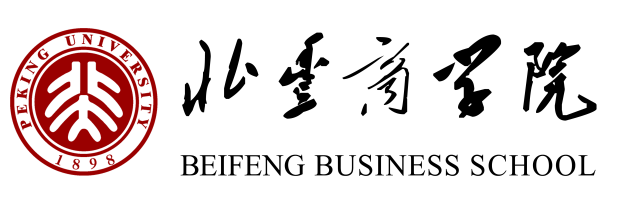 中国CEO品牌战略与营销策划研修班“未来的营销，是品牌的战争，以品牌去赢得市场”。“新世纪的组织只有依靠品牌竞争了，因为除此之外它们一无所有”。“品牌决不仅仅事关产品与销售，它是关乎企业能否跻身一流，并且基业长青的关键”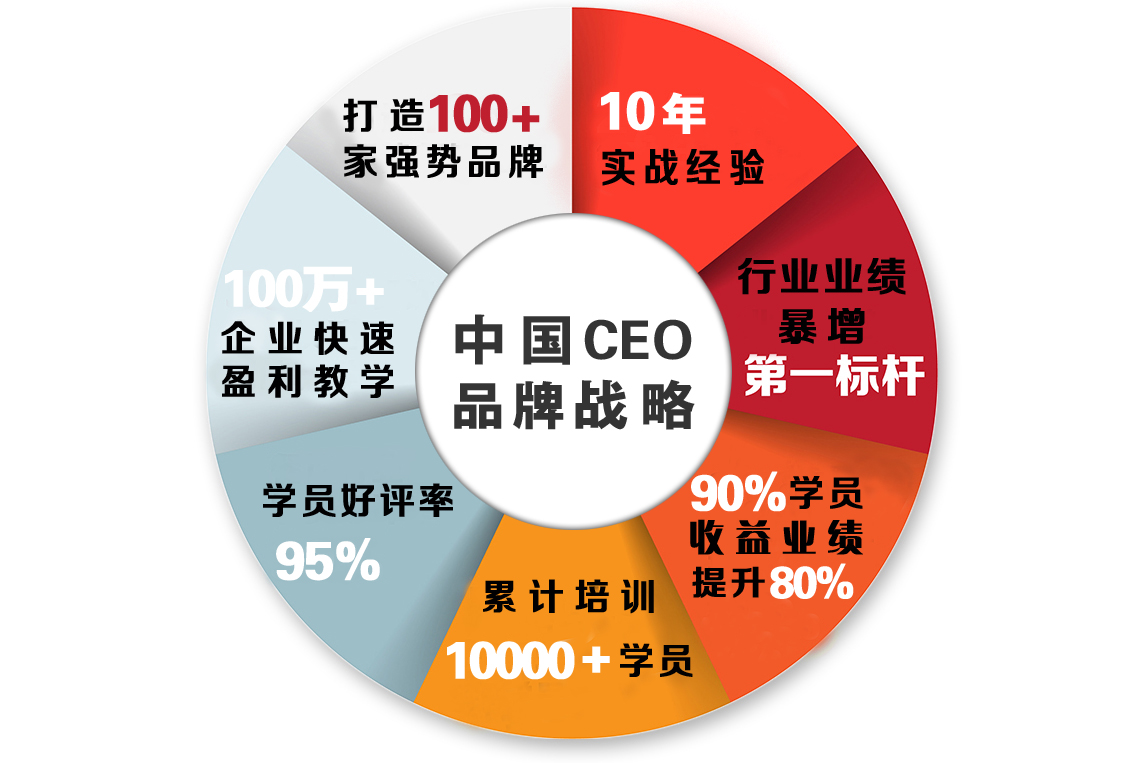    品牌已经成为企业的巨大无形资产和核心竞争力，是企业竞争的最高层次。   因应中国经济新常态，北丰商学院依托北京大学深厚的文化底蕴，联合业内几十位重量级品牌营销专家，倾力打造，隆重推出《中国CEO品牌战略与营销策划研修班》，力图提升企业的对外形象和产品的市场份额，推动我国企业品牌的国际化进程，把更多的中国品牌建设成为国际著名品牌！【课程体系】【部分师资】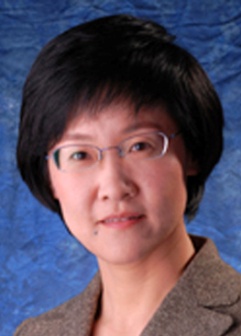 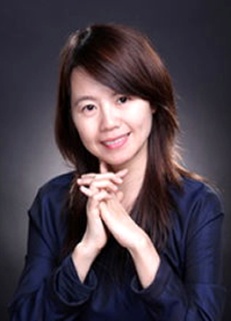 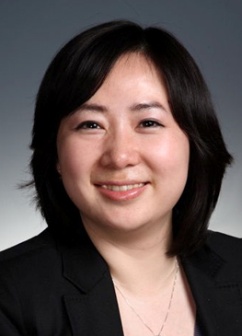 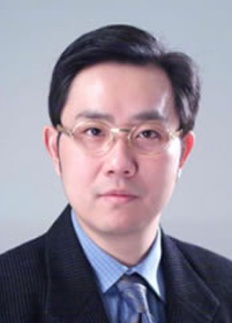 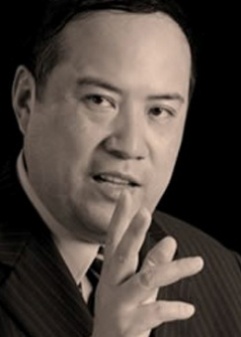 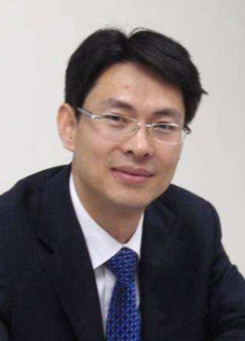 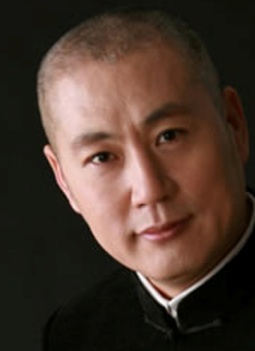 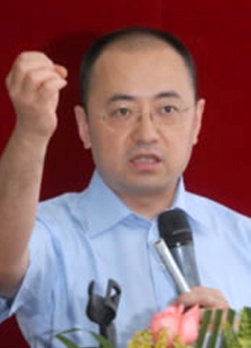 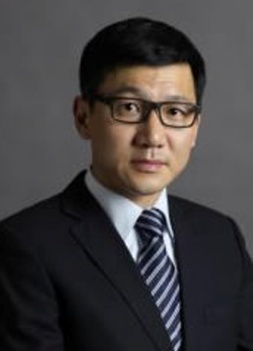 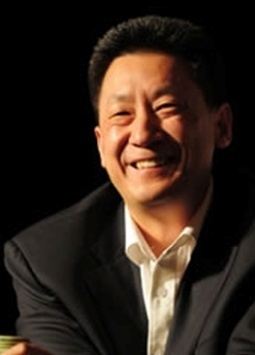 【招生对象】企业品牌管理部、企划部、市场部等部门相关负责人；广告、公关等营销传播机构策划、创意总监、品牌经理。【学习安排】学制一年，每两月集中授课2-3天【学习费用】RMB 2万元/人（学员学习期间的食宿费、交通费自理）【报名咨询】联系人：王老师联系电话：18511352185（同微信号）第一模块：国际新趋势对品牌及品牌管理的影响1. APP的成功运用2. 企业社会责任价值的敏感性3. 移动生活对于消费者需求的影响4. 社会和中介现象5. 消费者沟通等级的饱和6. 消费者互动的新方式第二模块：品牌战略与核心策略规划1. 企业品牌战略决策过程2. 从消费者洞察与市场契机发展品牌策略3. 品牌核心策略规划的方法4. 品牌系统与结构规划5. 创意与设计力所构建的品牌竞争力6. 品牌系统管理与营销管理第三模块：品牌形象规划与品牌竞争力1. 品牌形象企划实务2. 品牌视觉识别系统规划3. 品牌设计思维与创意4. 品牌改造与视觉设计企划5. 品牌形象竞争力第四模块：品牌通路策略与连锁管理1. 决胜渠道布局与管理决策2. 区域市场之渠道策略与结构3. 连锁规划与管理实务4. 专卖店零售管理与服务企划实务5. 商品计划管理第五模块：品牌危机处理与公关沟通技巧1. 危机管理导论2. 危机管理-从“问题管理”到 “危机管理”3. 危机风险的预防和控制4. 高效的危机管理 5. 危机处理之媒体沟通 6. 品牌公关管理实务第六模块：名牌(奢侈品)经营与营销策略管理1. 奢侈品定义与特殊生态2. 全球奢侈品经营现况3. 奢侈品商业模式与市场区隔4. 奢侈品创意营销5. 奢侈品之品牌管理实务第七模块：营销前沿探索与实践1. 创新营销模式2. 网上零售的营销战略3. 社会互动与网络营销战略 4. 互联网与新型广告模式5. 服务市场的独特性及有关服务营销战略 6. 企业营销活动对股东价值的影响第八模块：定价战略1. 定价的“使命”2. 定价的杠杆要素和准则3. “恰当的价格”：企业必须在向内看和向外看之间达到一种平衡4. 打造最佳定价策略5. 价格竞争的三大推动力量6. 差异化定价：让客户帮助设定价格7. 价格促销8. 打造战略性定价组织第九模块：数字营销理论与实践1. 营销沟通的逻辑2. 互联网与营销沟通3. 利用展示和搜索4. 利用社会化媒体5. 数字营销新趋势6. 在移动互联网时代的中国打造强品牌7. 数字化营销及整合营销8. 数字时代的渠道变迁9. 数字营销ROI